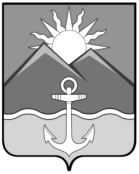 АДМИНИСТРАЦИЯХАСАНСКОГО МУНИЦИПАЛЬНОГО РАЙОНАПОСТАНОВЛЕНИЕ                                                                                                                                                                                                                                                       пгт Славянкаот 24.01.2022 г.                                                                                                             № 27-па                  В соответствии со статьей 179 Бюджетного Кодекса Российской Федерации, Федеральным законом от 21 июля 2007 года № 185-ФЗ «О Фонде содействия реформированию жилищно-коммунального хозяйства», Постановлением Администрации Приморского края от 09 апреля 2019 года № 217-па «Об утверждении муниципальной адресной программы «Переселение из аварийного жилищного фонда в Приморском крае» на 2019-2025 годы» (в редакции постановления Правительства Приморского края от 12.03.2021 № 133-пп), постановлением администрации Хасанского муниципального района от 06 июня             2014 года № 669-па «Об утверждении порядка разработки, реализации и оценки эффективности муниципальных программ Хасанского муниципального района»,  руководствуясь Уставом Хасанского муниципального района,  администрация Хасанского муниципального района  ПОСТАНОВЛЯЕТ:Внести в муниципальную программу «Переселение граждан из аварийного жилого фонда на территории сельских поселений Хасанского муниципального района» на 2020-2022 годы, утвержденную постановлением администрации Хасанского муниципального района от 24 мая 2019 года № 171-па (далее – муниципальная программа), следующие изменения:1.1. Изложить паспорт муниципальной программы в новой редакции, согласно приложению № 1 к настоящему постановлению;          1.2.  В разделе I муниципальной программы «Характеристика текущего состояния жилищного фонда на территории сельских поселений Хасанского муниципального района» слова «36» заменить словами «37»;	1.3. В разделе III муниципальной программы «Ресурсное обеспечение реализации муниципальной программы» слова:	«общий объем финансирования муниципальной программы составляет: 34 292 500 рублей, 00 копеек из них: 	объем средств Фонда ЖКХ на финансирование муниципальной программы –     18 363 724 рублей, 76 копеек;	объем средств краевого бюджета на финансирование муниципальной программы –     7 335 499 рублей, 40 копеек;	прогнозная оценка привлекаемых на реализацию муниципальной программы средств бюджета Хасанского муниципального района –  8 593 275 рублей, 84 копейки» заменить словами:	«общий объем финансирования муниципальной программы составляет: 37 992 500 рубль, 00 копеек из них: 	объем средств Фонда ЖКХ на финансирование муниципальной программы –     18 363 724 рублей, 76 копеек;	объем средств краевого бюджета на финансирование муниципальной программы –     7 335 499 рублей, 40 копеек;	прогнозная оценка привлекаемых на реализацию муниципальной программы средств бюджета Хасанского муниципального района –  12 293 275 рублей, 84 копеек.»           1.4. В разделе IV муниципальной программы «Планируемые показатели муниципальной программы» слова «36» заменить словами «37»;1.5. Изложить приложения № 1 - № 6 к муниципальной программе в новой редакции согласно приложениям № 2 - № 7 к настоящему постановлению.           2.  Опубликовать настоящее постановление в Бюллетене муниципальных правовых актов Хасанского муниципального района и разместить на официальном сайте администрации Хасанского муниципального района в информационно-телекоммуникационной сети «Интернет».          3.   Настоящее постановление вступает в силу с момента его официального опубликования.          4.   Контроль исполнения настоящего постановления оставляю за собой.Глава Хасанскогомуниципального района                                                                                         И.В. Степанов         О внесении изменений в постановление администрации Хасанского муниципального района от 24.05.2019 года № 171-па «Об утверждении муниципальной адресной программы «Переселение граждан из аварийного жилого фонда на территории сельских поселений Хасанского муниципального района» на 2020-2022 годы 